<FSOSS> Free Software and Open Source Symposium Infographic References<?> why free software and open source?http://www.slideshare.net/ValaAfshar/10-reasons-to-use-ope-source-opensourcesdn-v4 <”> Free Software Foundation’s four essential freedomshttp://www.gnu.org/philosophy/free-sw.en.html http://www.fsf.org/about/what-is-free-software <!> growth of free software and open sourcehttp://www.ifross.org/en/what-difference-between-gplv2-and-gplv3https://en.wikipedia.org/wiki/GNU_General_Public_License D. Riehle. 2008 “The Total Growth of Open Source”, Proceedings of the Fourth Conference on Open Source Systemshttp://dirkriehle.com/2008/03/14/the-total-growth-of-open-source/ data for 2007-2013 extrapolated.https://www.blackducksoftware.com/future-of-open-source http://www.linuxfoundation.org/news-media/announcements/2013/03/global-enterprises-increase-linux-adoption-critical-growth-areashttp://www.linuxfoundation.org/publications/linux-foundation/linux-adoption-trends-end-user-report-2013 http://osdelivers.blackducksoftware.com/category/community/future-of-open-source/ <$> business investmentIBM just announced it will make a $1 billion investment to promote the development of Linux, a leading operating system for cloud and big data deployments in data centers.
http://venturebeat.com/2013/09/17/ibm-to-invest-1b-in-linux-open-source-technologies/Walmart, the mega retailer, has spent more than $2 million on the Hapi project, which is a “rich framework for building applications and services” that “enables developers to focus on writing reusable application logic instead of spending time building infrastructure” according to its website.
http://www.business2community.com/tech-gadgets/open-source-investment-realizes-sizable-results-01167375HP says that over $1 billion will be invested within the Helion portfolio over the next two years, and the move to release OpenStack-based free software will join HP to the ranks of Red Hat and Oracle, which already offer OpenStack-based cloud hosting.
http://www.zdnet.com/article/hp-to-invest-1bn-in-open-source-cloud-computing-launches-helion-portfolio/http://www.pcworld.com/article/2032306/linux-use-in-enterprises-jumps-again-survey.htmlhttp://www.linuxfoundation.org/publications/linux-foundation/linux-adoption-trends-end-user-report-2013 Gartner: Hype Cycle for Open-Source Software, 2014 
Open-source technologies are now embedded in almost all commercial software: By 2015, open-source technology will be included in at least 85% of all commercial software packages and 95% in mission-critical IT portfolios.</FSOSS> Free Software and Open Source SymposiumHype Cycle for Open-Source Software, 2014http://www.gartner.com/document/2811931?ref=solrAll&refval=157704219&qid=e52f8b7f0db7f52ba1472539621ffc64•	With each Gartner OSS survey taken in the past five years (prior to 2011), the amount of OSS that makes up responding organizations' portfolio has increased, from less than 10 percent five years ago [i.e. 2006] to more than an expected 30 percent within the next 18 months. In that same period, the rate of proprietary software has decreased at about the same rate as OSS usage has increased. However, internally developed software has also increased, suggesting that OSS is used most often in conjunction with internally built software rather than as a complete replacement for proprietary software.Dollars invested, deals completed & average deal size are growing 2011-2012Source: https://www.linkedin.com/pulse/20130419164101-1893586-open-source-is-eating-the-software-world: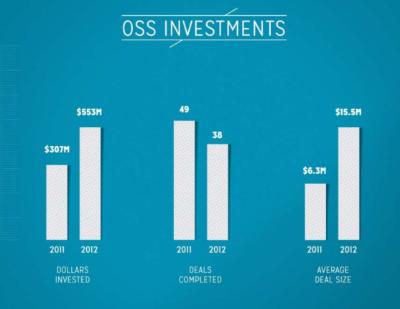 Earlier this year Hadoop's rival Cloudera raised $900M at a $4.1 billion valuation.From <http://www.linuxfoundation.org/news-media/blogs/browse/2014/12/2014-open-source-tipping-point> Linux server demand was positively impacted by high performance computing (HPC) and cloud infrastructure deployments, as hardware revenue improved 2.2% year over year in 4Q11 to $2.6 billion.From <http://www.zdnet.com/article/linux-servers-keep-growing-windows-unix-keep-shrinking/> For fiscal 2012, Red Hat reported earnings of $146.6 million, or 75 cents a share, on revenue of $1.13 billion, up 25 percent from a year agoFrom <http://www.zdnet.com/article/red-hat-the-first-billion-dollar-linux-company-has-arrived/> Microsoft is investing in Cyanogen, the startup behind Cyanogen Mod, an increasingly popular—and very open—incarnation of Google’s mobile operating system. From <http://www.wired.com/2015/01/microsoft-invest-android-startup-cyanogen-says-report/> https://cyngn.com/press/cyanogen-announces-strategic-partnership-with-microsoft April 16For example, every five startups using hapi translated to the value of one full time developer, while every ten large companies translated to one full time senior developer. From <http://hueniverse.com/2014/08/15/open-source-aint-charity/> https://www.blackducksoftware.com/future-of-open-source 
Sixty-four percent of companies currently participate in open source projects – up from 50 percent in 2014– and over the next 2-3 years, 88 percent are expected to increase contributions to open source projects.
Corporate participation in Open Source: 50% in 2014, 64% in 2015, 87% in 2017-2018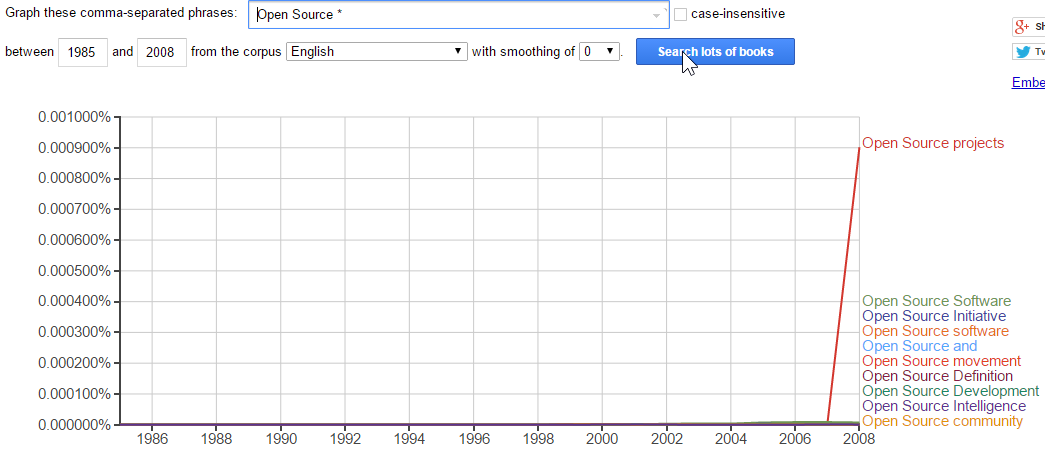 Here are some stats based on D. Riehle’s work “The Total Growth of Open Source”. Hope some of it may be used to our infographics.http://dirkriehle.com/2008/03/14/the-total-growth-of-open-source/To use if Red Hat is a sponsor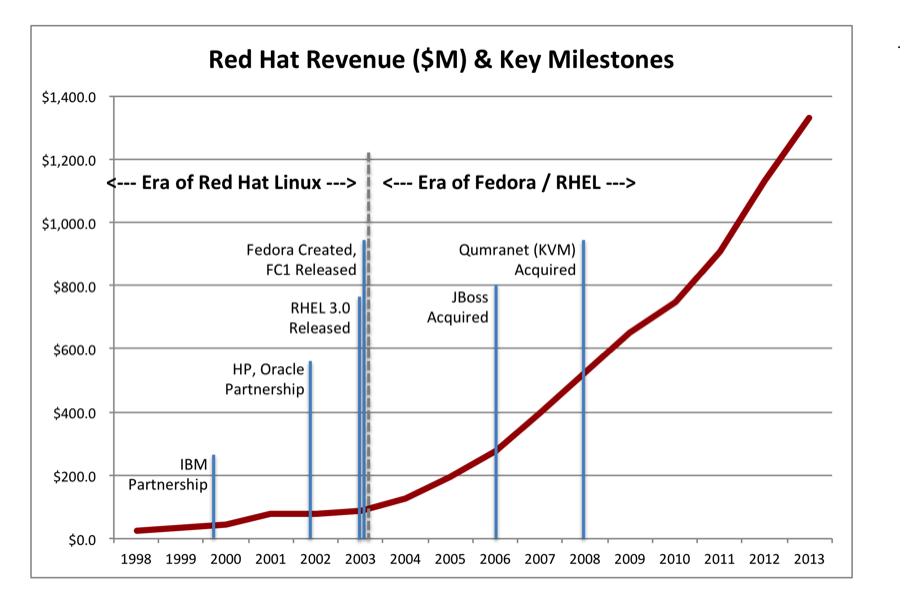 http://timreview.ca/article/408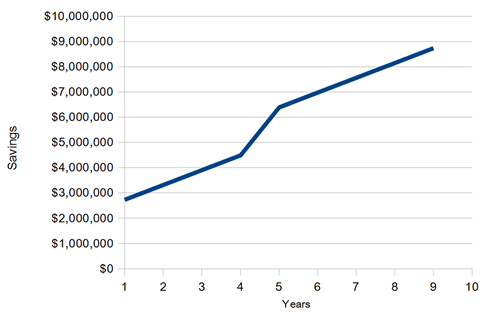 2013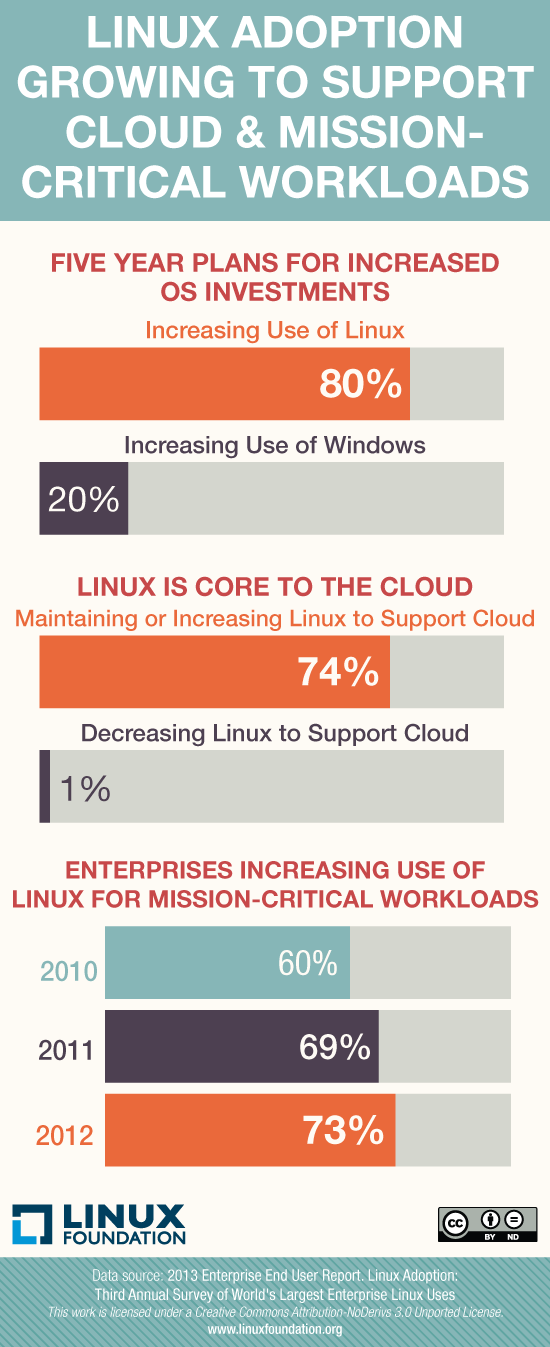 OpenOffice, LibreOffice, Apache OpenOffice timelines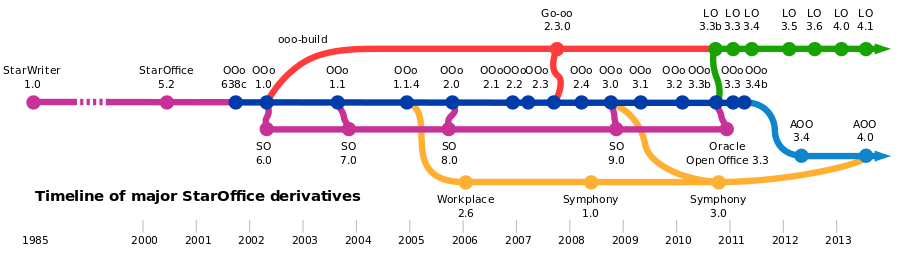 http://commons.wikimedia.org/wiki/File:StarOffice_major_derivatives.svg above image in public domain. Other resolutions available at that URL.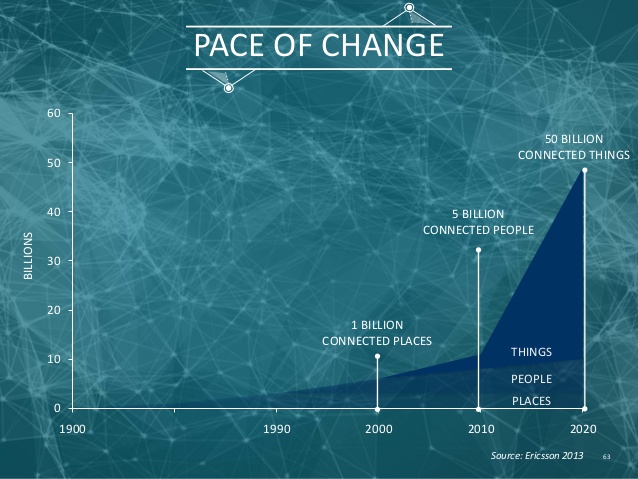 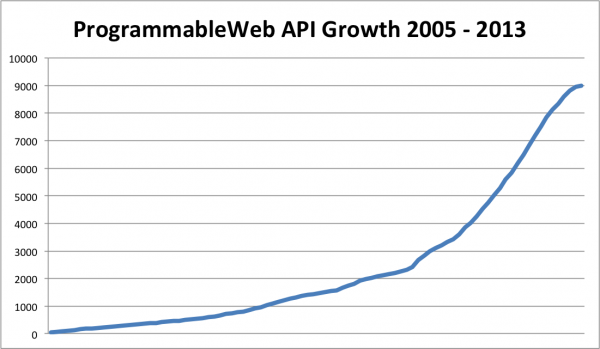 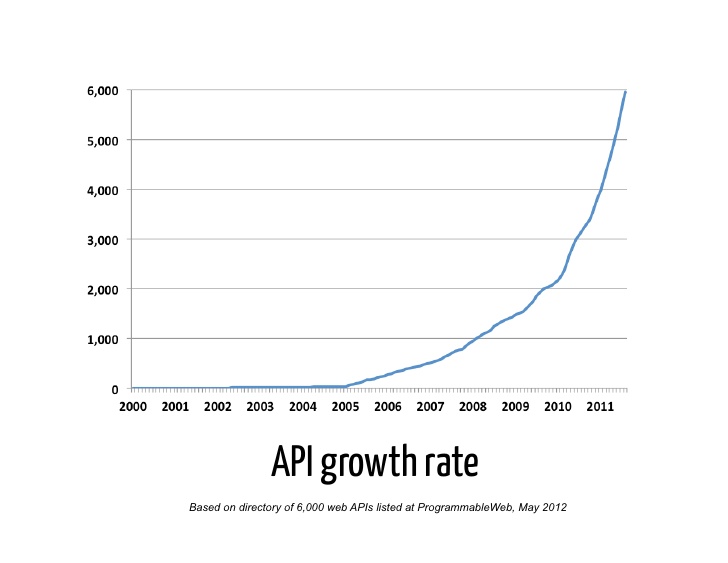 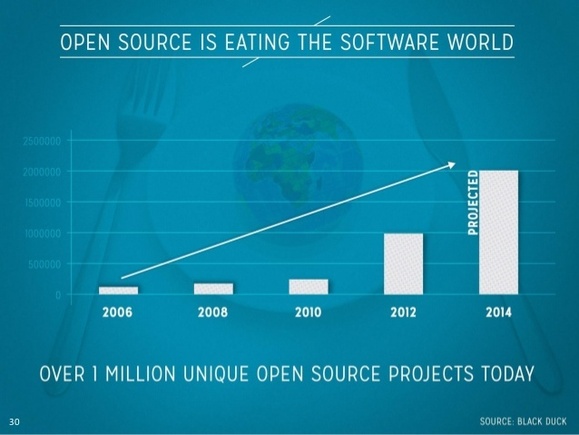 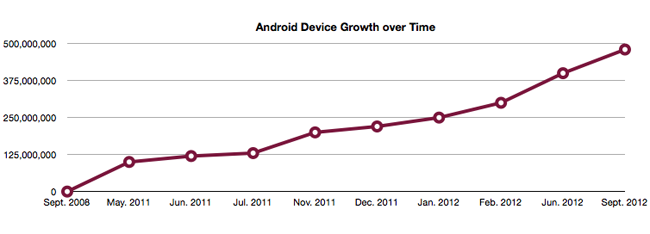 "Development of Open Access" by Laakso M, Welling P, Bukvova H, Nyman L, Björk B-C, et al. - Scientific article in PLOS ONE. Licensed under CC BY 2.5 via Wikimedia Commons - http://commons.wikimedia.org/wiki/File:Development_of_Open_Access.png#/media/File:Development_of_Open_Access.png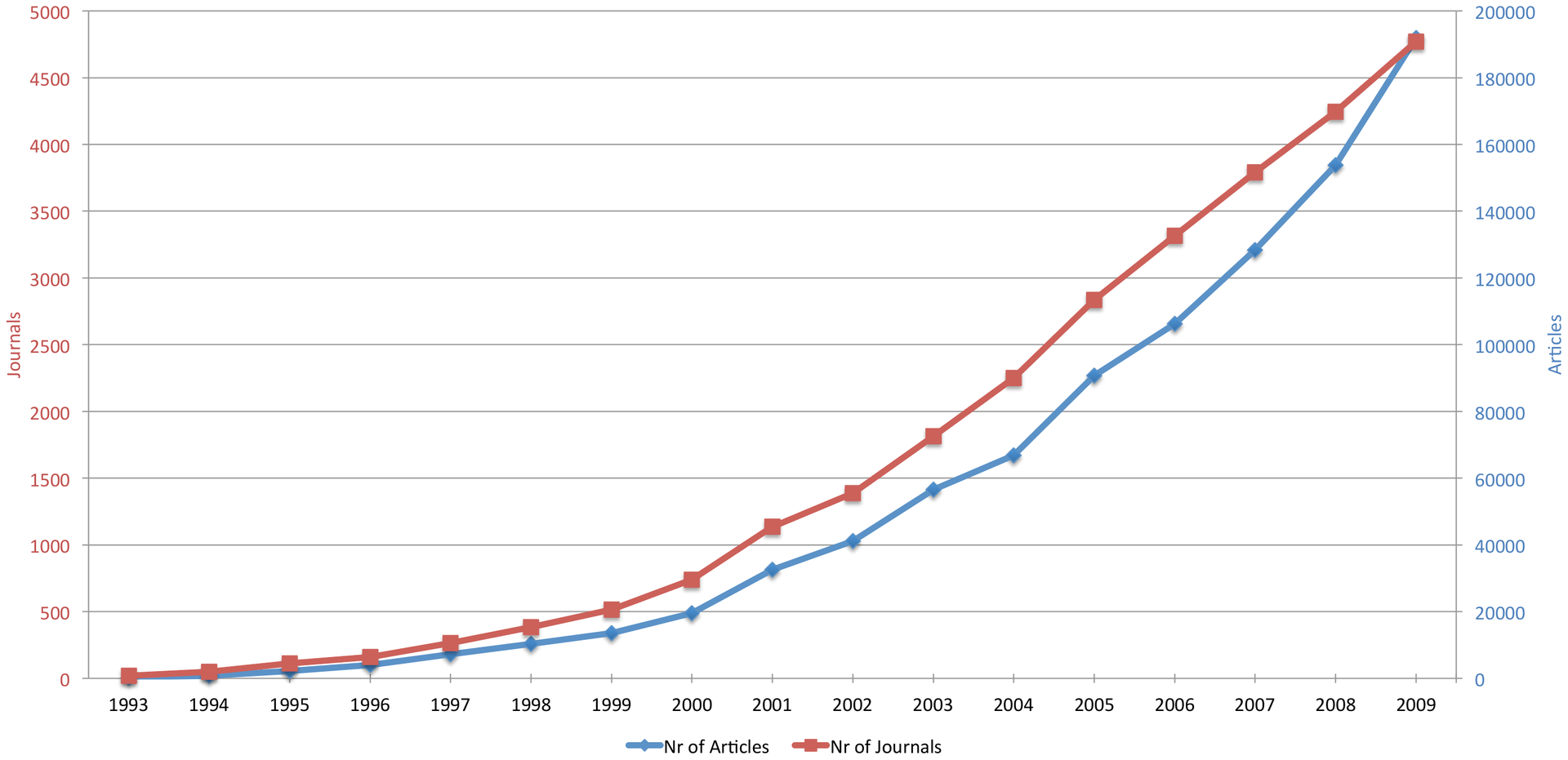 http://commons.wikimedia.org/wiki/File:Roar1aug2011.png the following chart requires attribution (see link at left)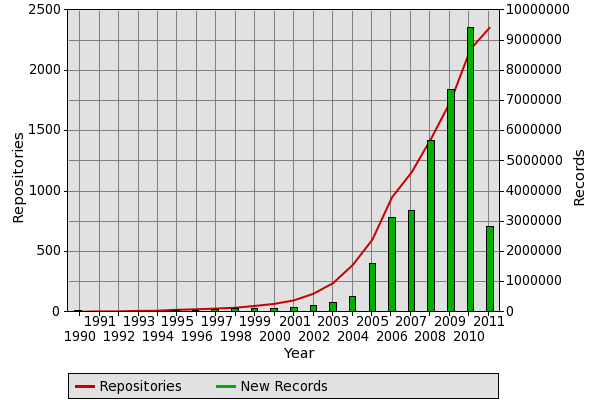 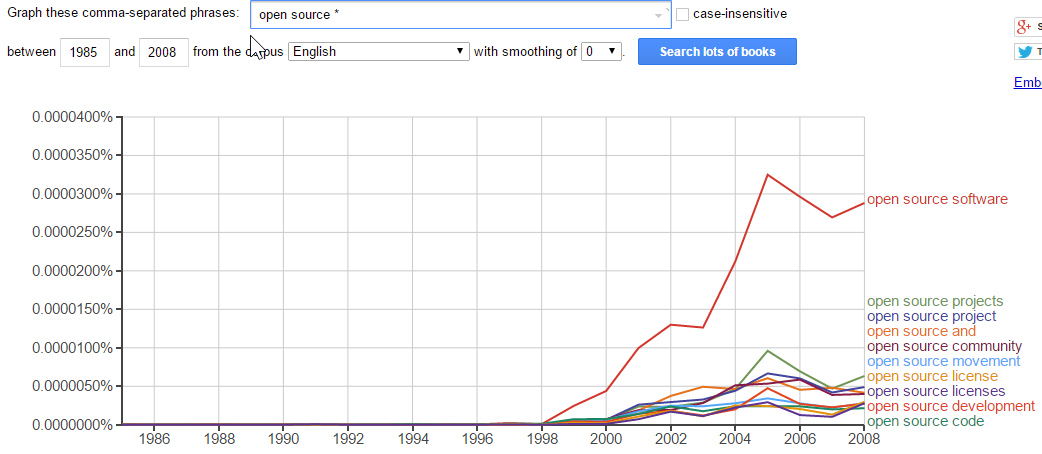 https://camo.githubusercontent.com/181dbba4b8ad0bd192847b153428402868c5ddcc/68747470733a2f2f662e636c6f75642e6769746875622e636f6d2f6173736574732f343539302f32323833362f39303263643231652d346131352d313165322d393738312d3936313230616431623732662e706e67…per email from Cathy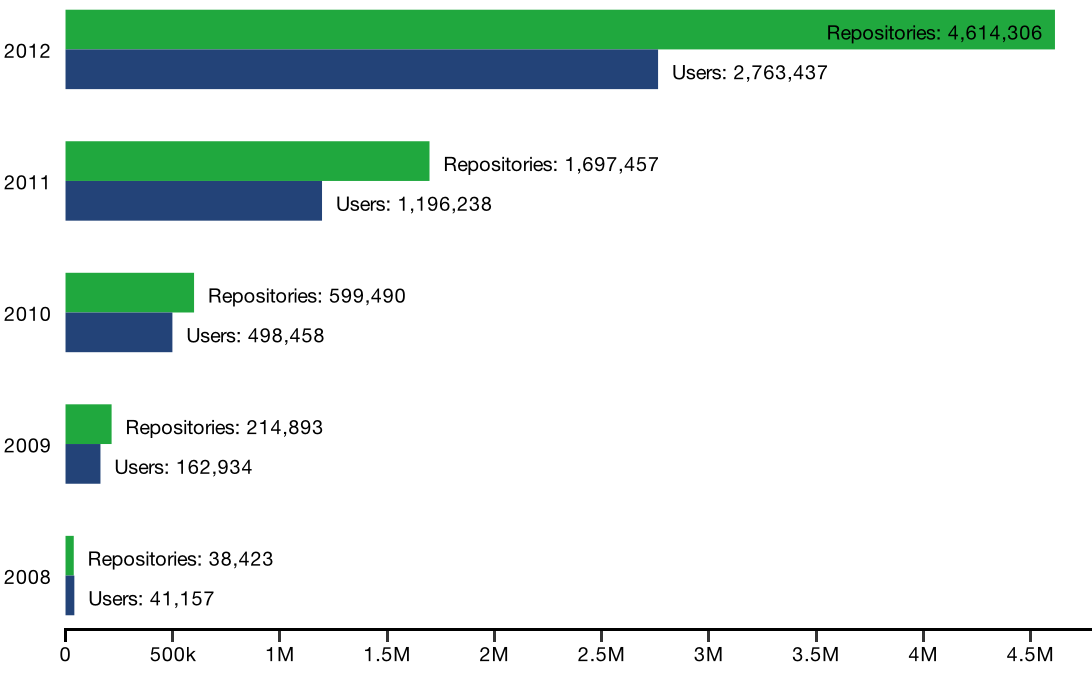 SLoCYearApprox. # of ProjectsTotal Source Lines of Code (SLoC)19957750,0001996131,500,0001997243,000,0001998435,800,00019997811,000,000200014322,000,000200126043,000,000200247383,000,0002003861160,000,00020041566315,000,00020052851610,000,000200651881,200,000,0002007 (extrapolated)94412,300,000,0002008  (extrapolated)171834,500,000,0002009  (extrapolated)312728,800,000,0002010  (extrapolated)5691217,000,000,0002011  (extrapolated)10357733,200,000,0002012  (extrapolated)18850265,000,000,0002013  (extrapolated)343062126,000,000,000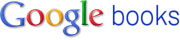 Ngram Viewer2006200720082009201020112012201320142015201610%75%95%open-source software technology in their mission-critical IT portfolios per Gartner
http://www.gartner.com/document/2811931?ref=solrAll&refval=157705681&qid=b407239f1f2b26c9952d5f9d7aa315d0 open-source software technology in their mission-critical IT portfolios per Gartner
http://www.gartner.com/document/2811931?ref=solrAll&refval=157705681&qid=b407239f1f2b26c9952d5f9d7aa315d0 open-source software technology in their mission-critical IT portfolios per Gartner
http://www.gartner.com/document/2811931?ref=solrAll&refval=157705681&qid=b407239f1f2b26c9952d5f9d7aa315d0 open-source software technology in their mission-critical IT portfolios per Gartner
http://www.gartner.com/document/2811931?ref=solrAll&refval=157705681&qid=b407239f1f2b26c9952d5f9d7aa315d0 open-source software technology in their mission-critical IT portfolios per Gartner
http://www.gartner.com/document/2811931?ref=solrAll&refval=157705681&qid=b407239f1f2b26c9952d5f9d7aa315d0 open-source software technology in their mission-critical IT portfolios per Gartner
http://www.gartner.com/document/2811931?ref=solrAll&refval=157705681&qid=b407239f1f2b26c9952d5f9d7aa315d0 open-source software technology in their mission-critical IT portfolios per Gartner
http://www.gartner.com/document/2811931?ref=solrAll&refval=157705681&qid=b407239f1f2b26c9952d5f9d7aa315d0 open-source software technology in their mission-critical IT portfolios per Gartner
http://www.gartner.com/document/2811931?ref=solrAll&refval=157705681&qid=b407239f1f2b26c9952d5f9d7aa315d0 